安域申请开通使用三步走第一步、获取用户调研表家心平台下载用户调研表，发至客户网站运维管理人员，详细调研了解网站域名类型、数量、是否使用CDN、是否使用ssl等信息，为后续添加域名做准备。文档中心下载路径：根目录/产品营销资料库/网站安全/奇安信网神安域/营销资料家心平台获取路径：/集团公司/公共文档区/产品营销资料库/网站安全/奇安信网神安域/营销资料第二步、注册账号使用VPN登录注册地址：https://reg.anyu.qianxin.com/static/register.html严格按照图中指导填写注册界面，特别注意：申请人邮箱：必须为@qianxin.com邮箱机构邮箱：必须为客户邮箱，不能填写@qianxin.com内部邮箱。填写申请之后，预计1天审核通过。（审核期间，如遇项目急需开通，可蓝信联系产品经理沟通）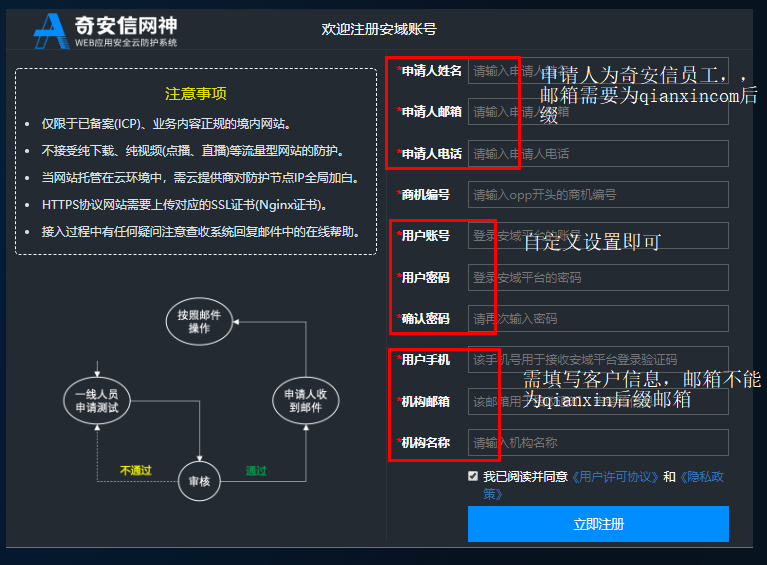 第三步、激活安域账户通过邮件收到的账号、密码登录portal界面，之后输入授权码完成激活用户portal访问地址：https://anyu.qianxin.com/Login/index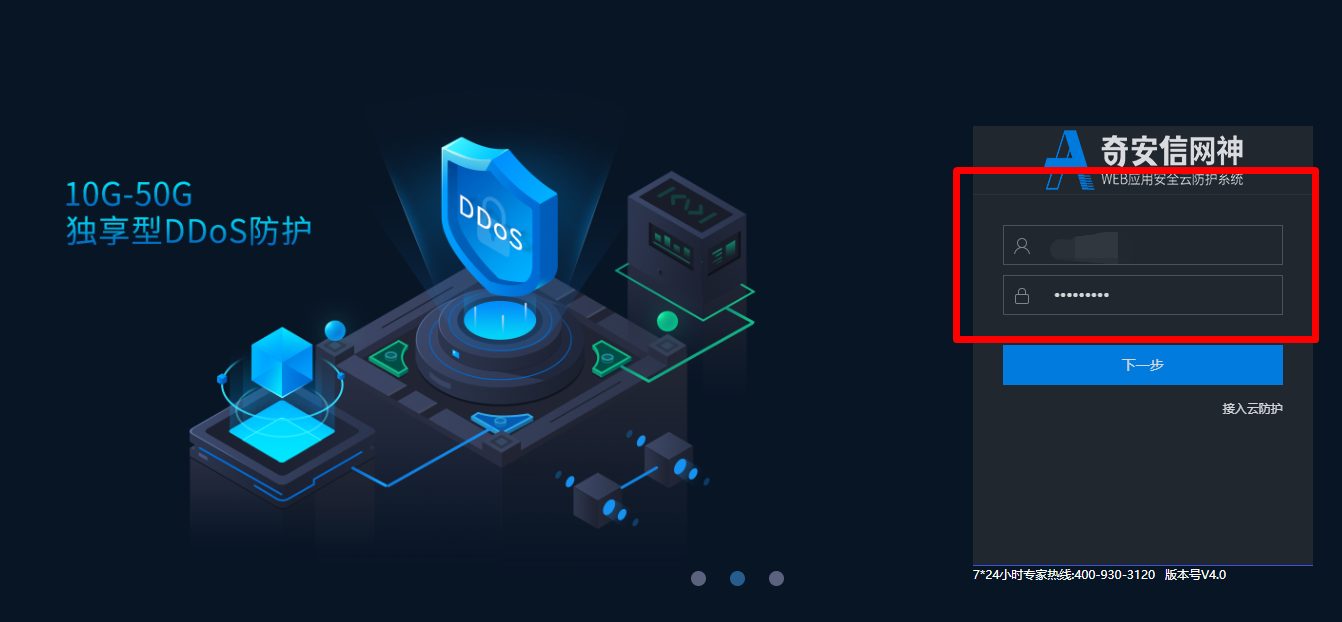 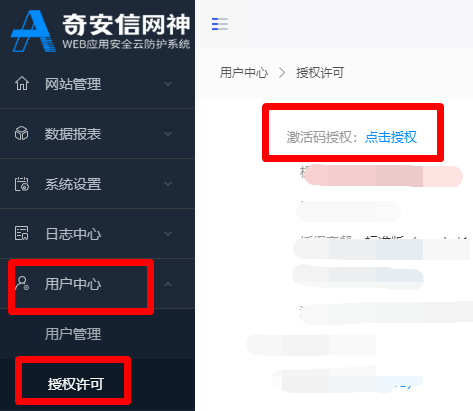 